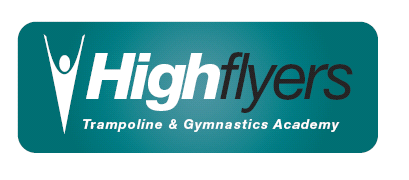 HOLIDAY ENROLMENT FORMChild’s Full name:_____________________________	2nd child’s Full name:_______________________________Sex: m/f  DOB:________ Age:____			2nd child’s: Sex: m/f  DOB:________ Age:____Parents name: _________________________________________________________________________________Address: ______________________________________________________________________________________Suburb: _____________________p/c: ____________	Home phone:_____________________________________Business phone:______________________________ 	Mobiles:_________________________________________E-mail: _______________________________________________________________________________________Emergency contact: Name: ____________________	Contact number:___________________________________Health Care Details: Medicare number:____________Private health insurance: yes/no fund: ______________  Ambulance cover: yes/noSessions attending please circle choice:Holiday kindy classes: 	Mon/Fri____________________ 	(date) kindy 9am Holiday Club:							Tue      ____________________ 	(date) am/pm or all day				Thur     ____________________   	(date) am/pm or all dayPlease put on reverse if not enough room.Payment enclosed:_________ 	Cheque: High Flyers Trampoline & Gymnastics AcademyInternet banking: _________	BSB:016338 Acc num: 496395439 				        	          Please put the child's name on the details and hol club or hol class with date of booking and attach proof of payment.Current historyPlease provide details of any medical, physical or intellectual condition that may have a bearing on your child’s ability, safety or behaviour in holiday session______________________________________________________________________________________________Regular medications stating name and dosage:________________________________________________________Allergies: ____________________________________Current sporting injuries:______________________________The personal information provided by you on this form will be used in accordance with our Privacy Policy. To obtain a copy of our Privacy Policy, enquire about any privacy issue, or make a request for access to information, please contact reception on (08) 9309 3500. Participation in gymnastics/trampoline activities carries with it a reasonable assumption of risk. By signing this document, you consent for your child/ren to participate in the activities provided by our Club.To the best of my knowledge, all information contained on this sheet is correct.Signature (parent or legal guardian):………………………………………… Date:…………………………………….